Sensitivity Analysis Figures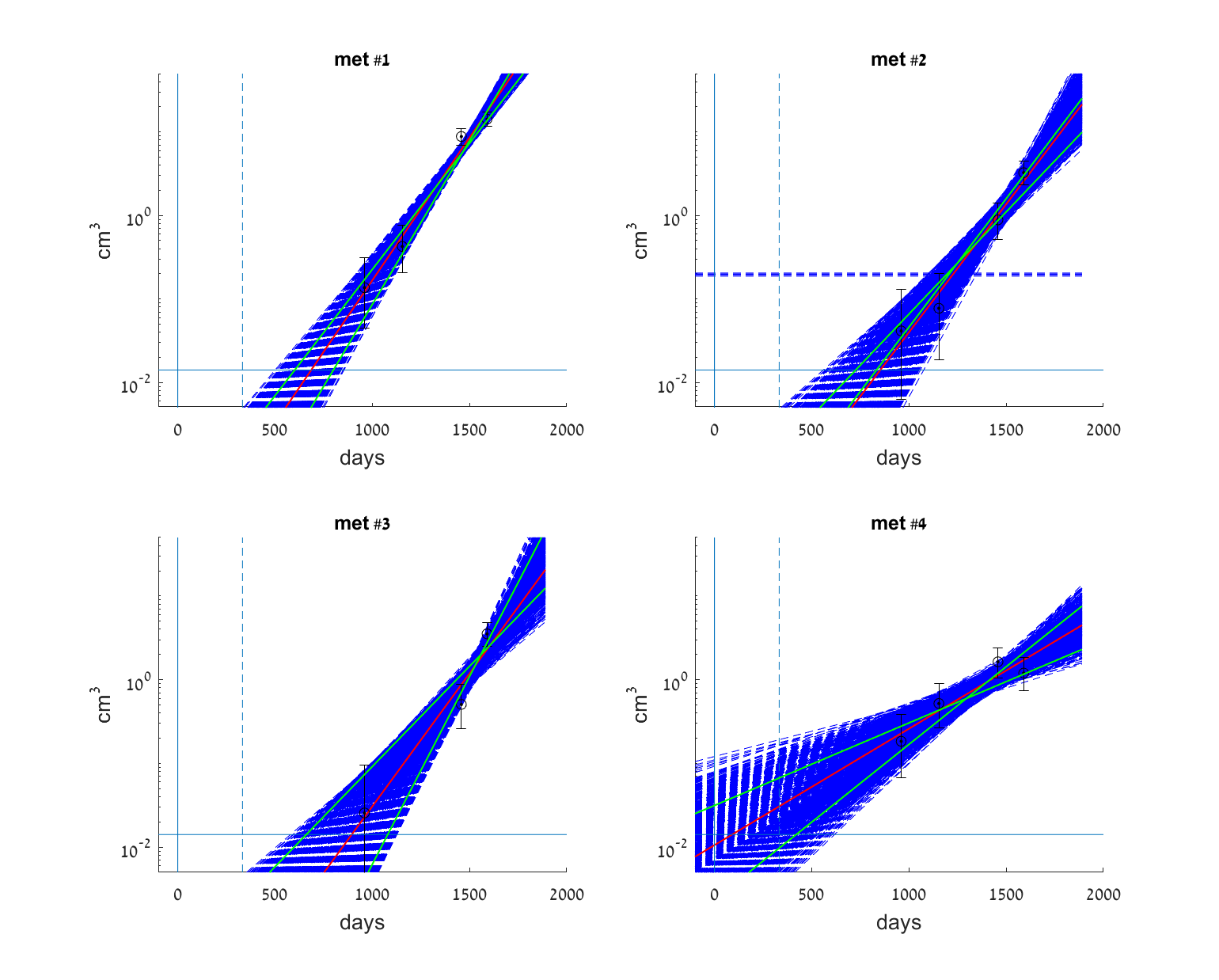 Figure S1: Exponential model - Sensitivity analysis of the fit. Blue dashed lines: exponential models, fitted to a 1000 random different measurement samples within the measured data error bars. Black circles: Clinical data measurements with measurement error bars. Red curve: The model fitted to the reported measurement data. Green curves: interdecile range (fitted models with 10% and 90% of the sorted  values).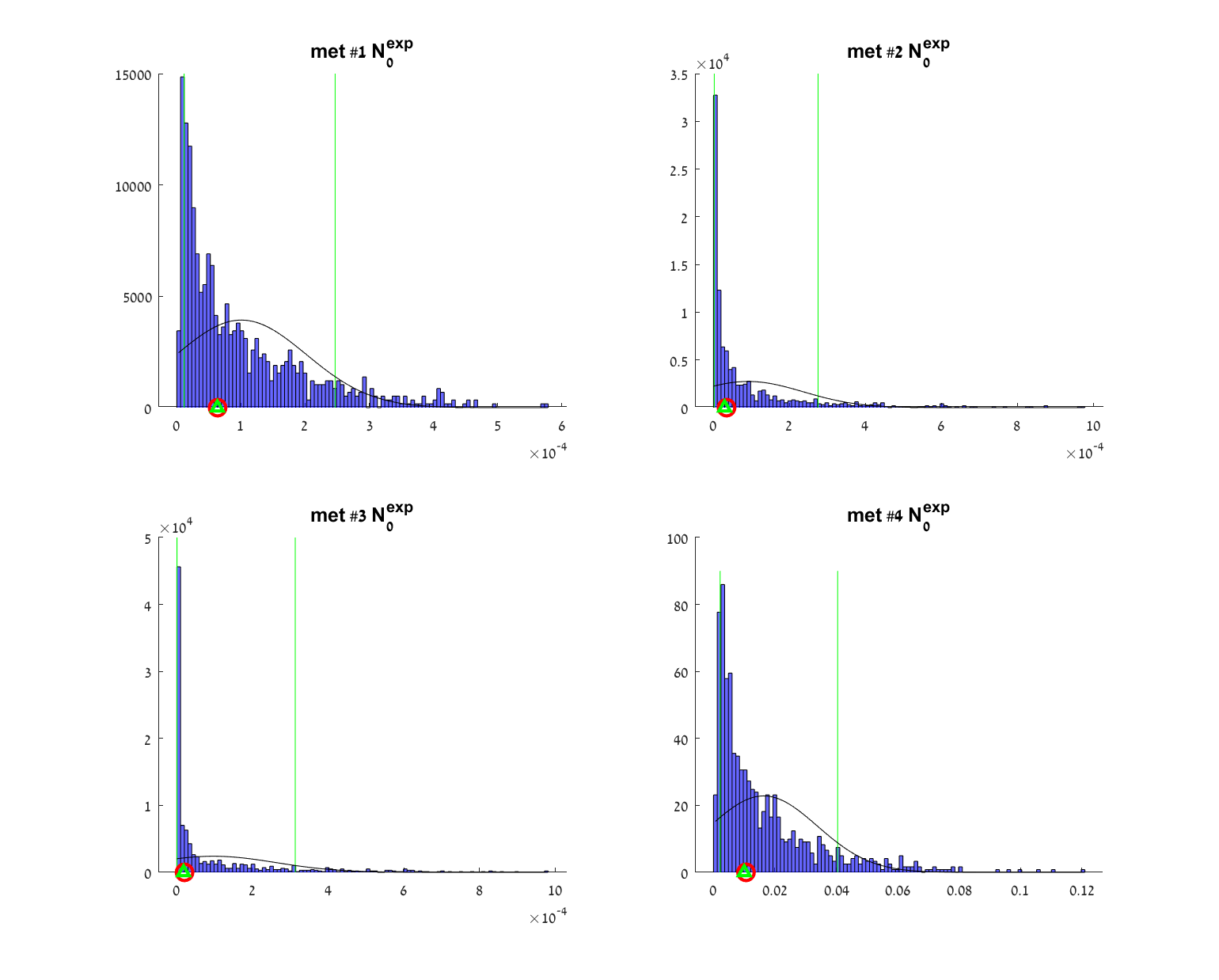  Figure S2: Exponential model - Sensitivity analysis of the fit. Blue bars: A histogram of  parameter values, fitted to a 1000 random measurement samples within the measured data error bars. Black curve: A PDF plot assuming normal distribution of the  values. Green triangle: Median   value. Green vertical lines: interdecile range (10% and 90% of the sorted    values). Red circle: The  value fitted to the reported measured data.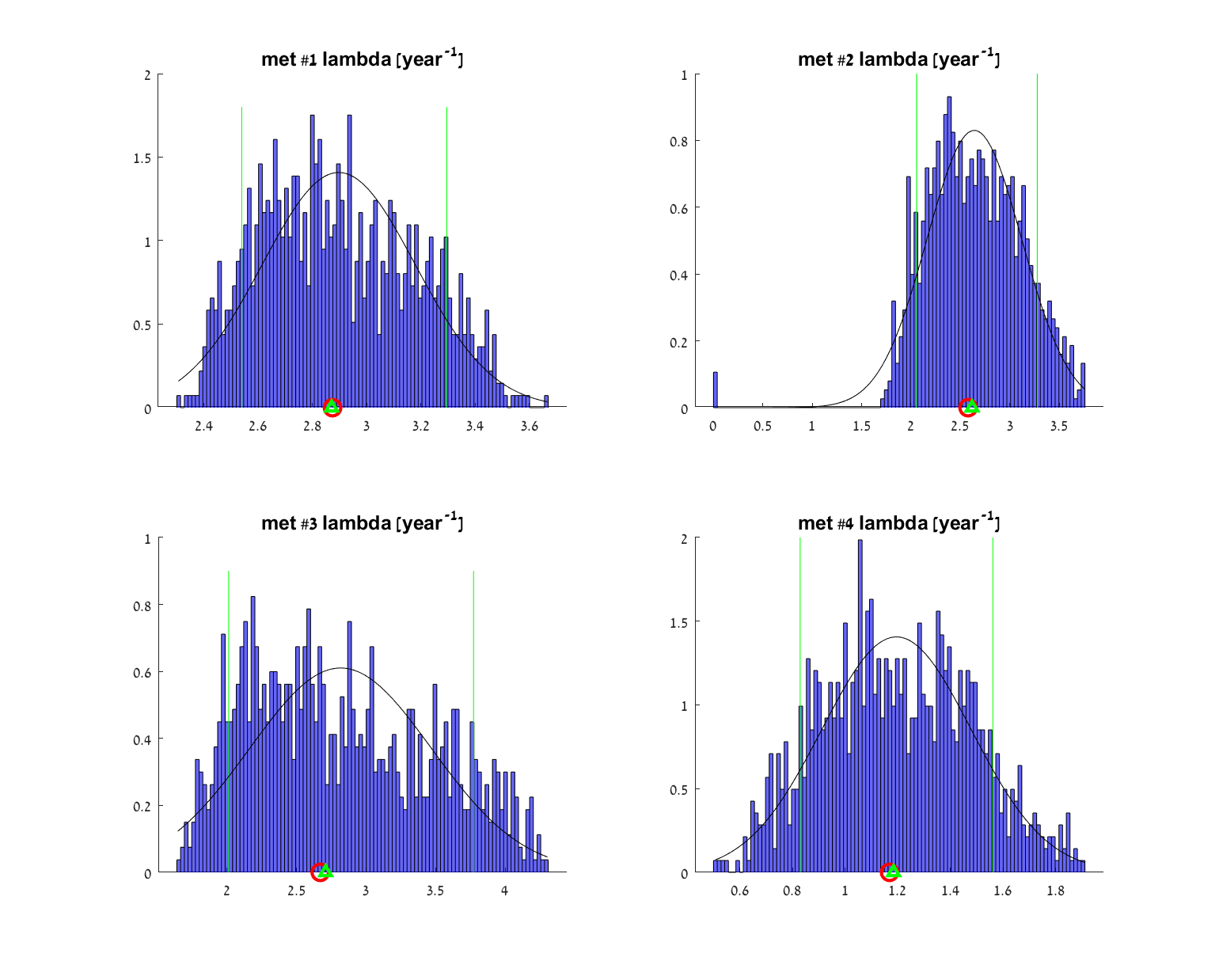 Figure S3: Exponential model -  Sensitivity analysis of the fit. Blue bars: A histogram of  parameter values, fitted to a 1000 random measurement samples within the measured data error bars. Black curve: A PDF plot assuming normal distribution of the  values. Green triangle: Median  value. Green vertical lines: interdecile range (10% and 90% of the sorted  values). Red circle: The  value fitted to the reported measured data.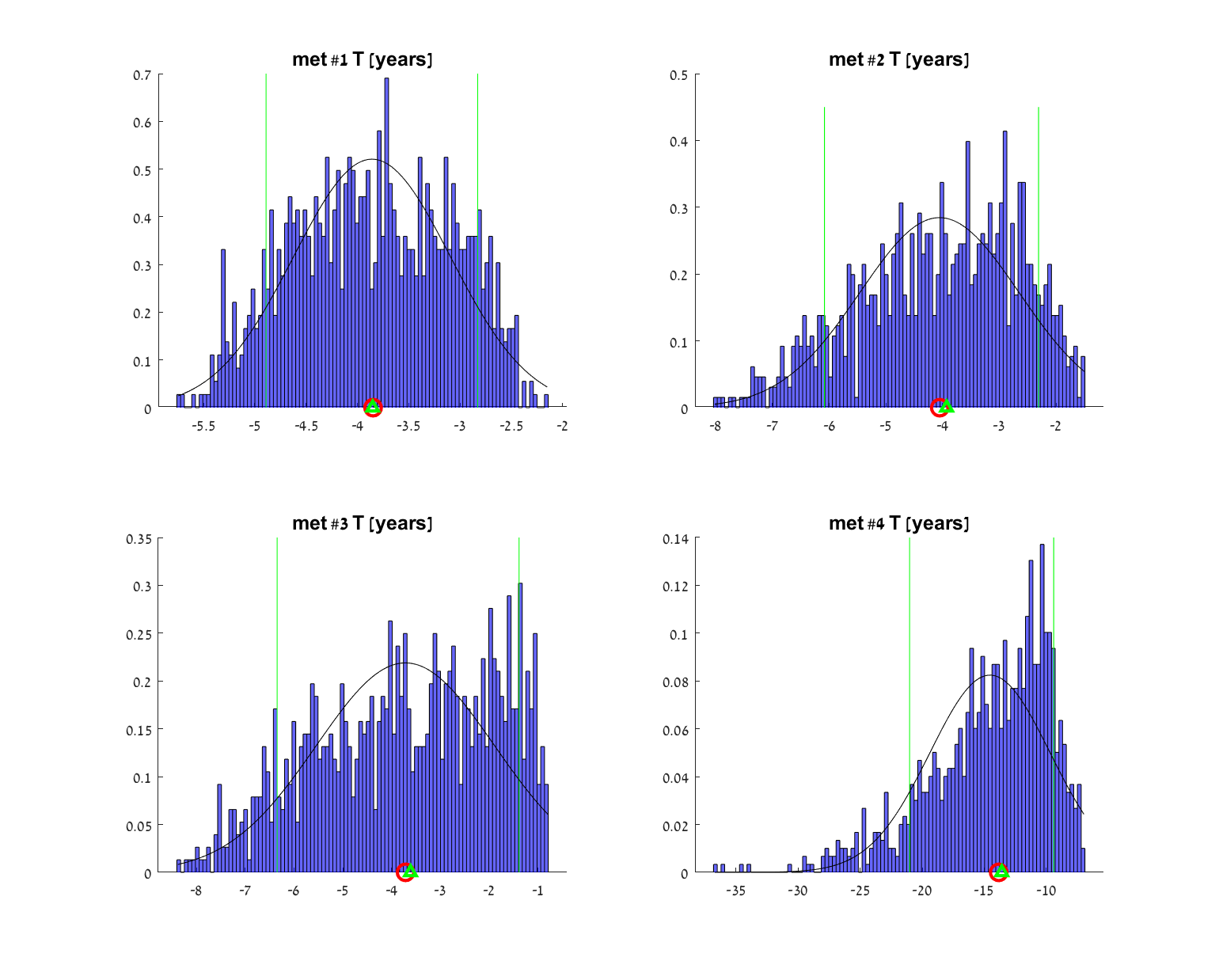  Figure S4: Exponential model - Sensitivity analysis of the fit. Blue bars: A histogram of metastasis onset time () values, calculated from values of model parameters that were fitted to a 1000 random measurement samples within the measured data error bars. Black curve: A PDF plot assuming normal distribution of the  values. Green triangle: Median  value. Green vertical lines: interdecile range (10% and 90% of the sorted values). Red circle: The  value resulting from fit to the reported measured data.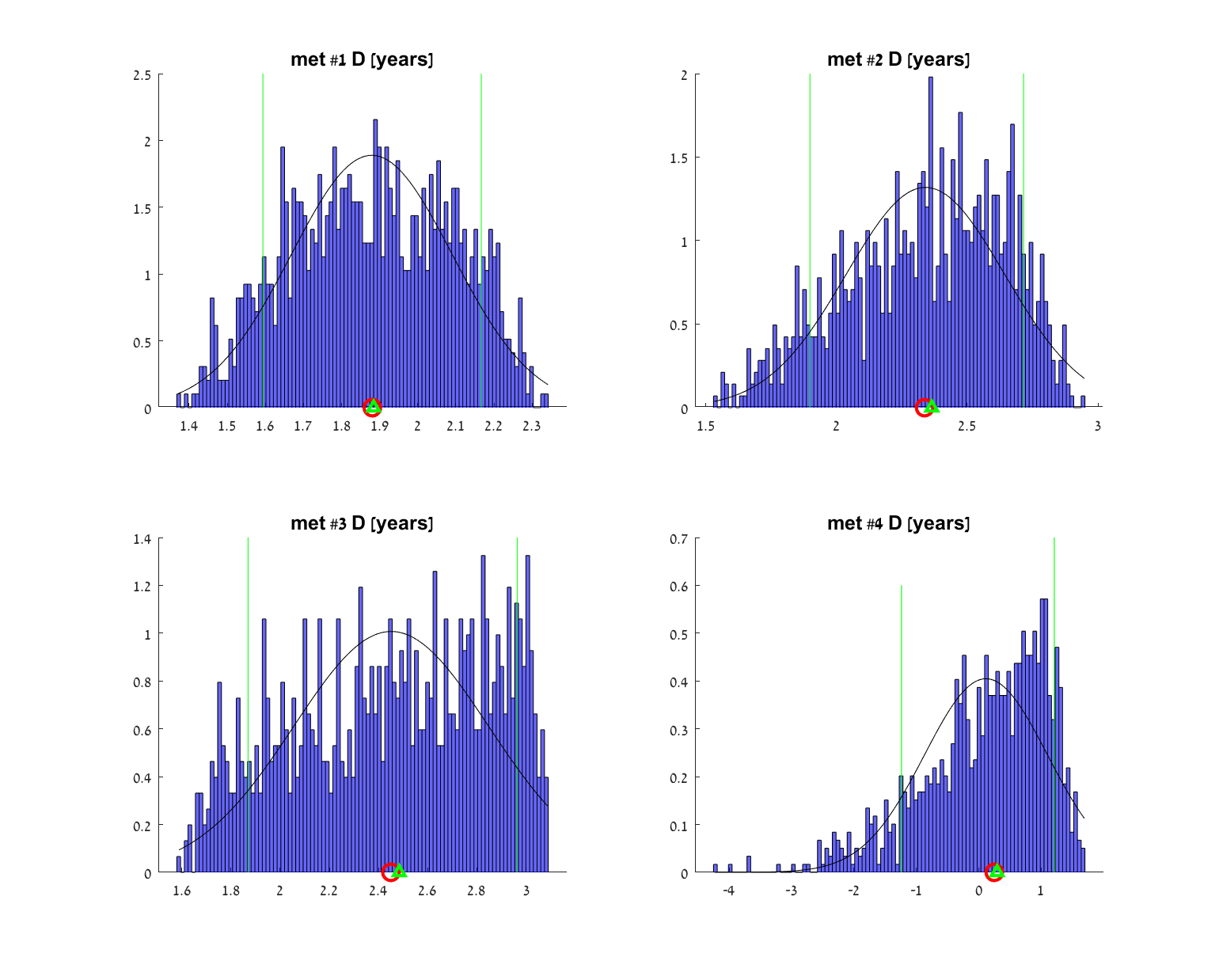  Figure S5: Exponential model - Sensitivity analysis of the fit. Blue bars: A histogram of earliest possible detection time () values, calculated from values of model parameters that were fitted to a 1000 random measurement samples within the measured data error bars. Black curve: A PDF plot assuming normal distribution of the  values. Green triangle: Median  value. Green vertical lines: interdecile range (10% and 90% of the sorted values). Red circle: The  value resulting from fit to the reported measured data.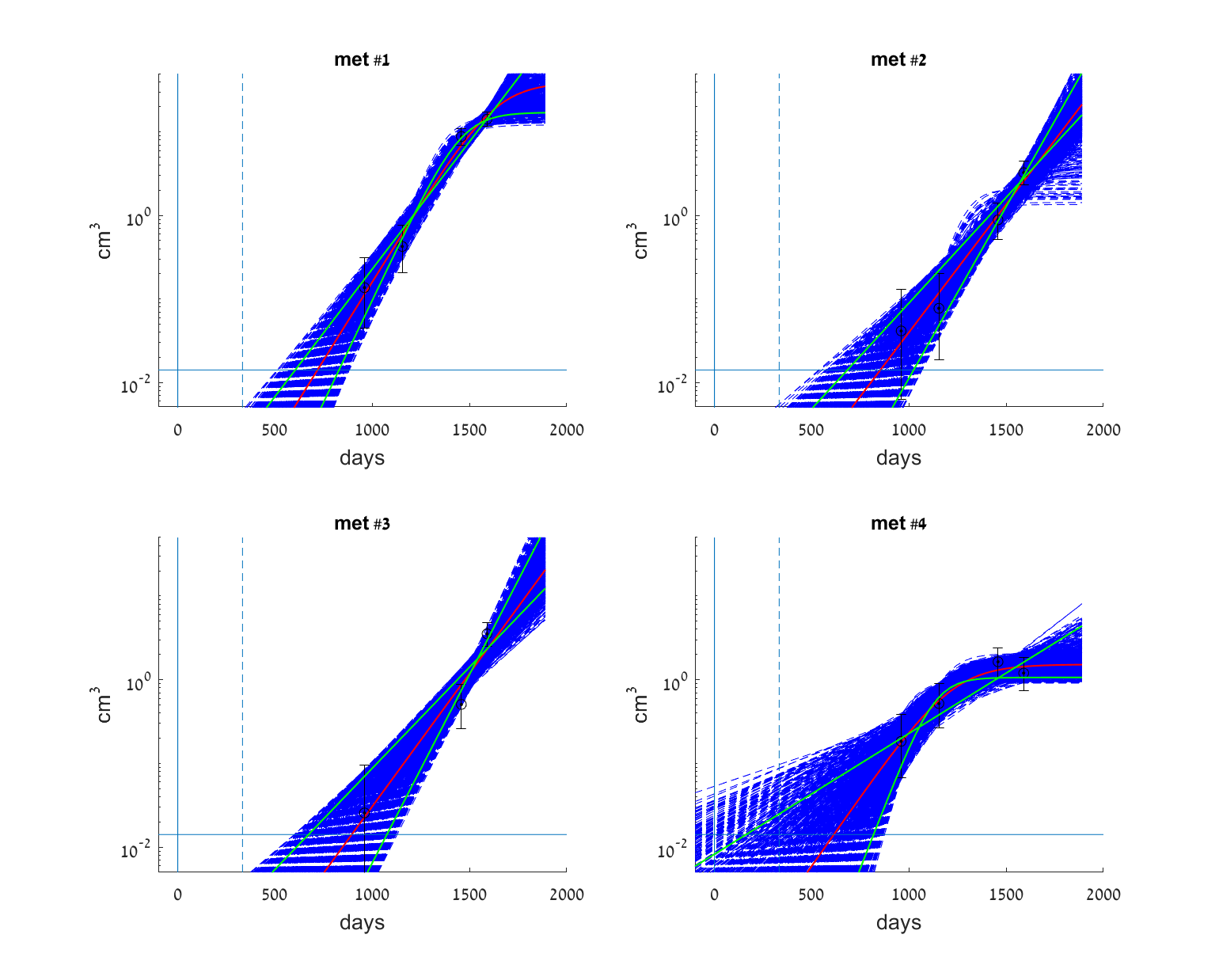 Figure S6: Logistic model - Sensitivity analysis of the fit. Blue dashed lines: logistic models, fitted to a 1000 random different measurement samples within the measured data error bars. Black circles: Clinical data measurements with measurement error bars. Red curve: The model fitted to the reported measurement data. Green curves: interdecile range (fitted models with 10% and 90% of the sorted  values).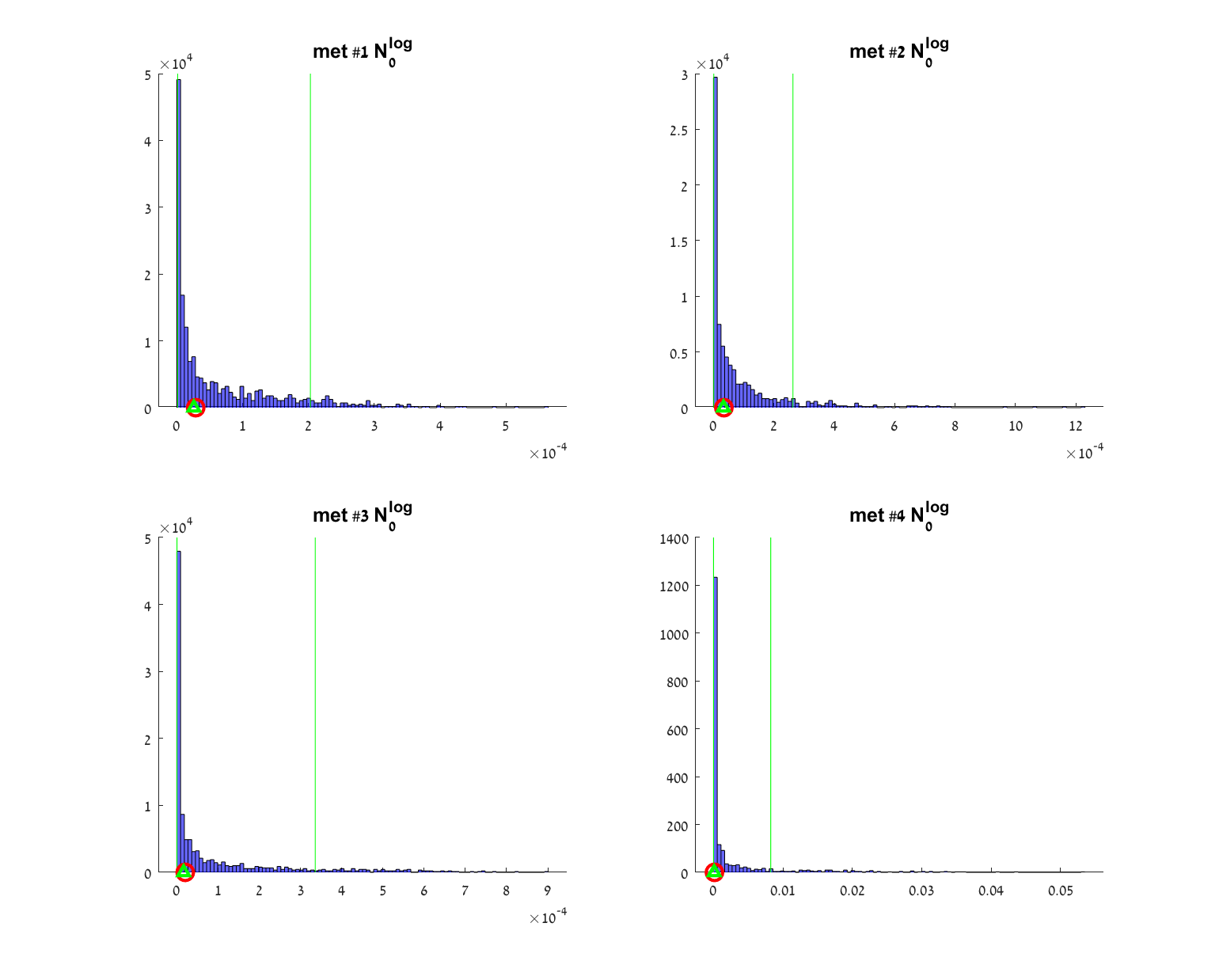 Figure S7: Logistic model - Sensitivity analysis of the fit. Blue bars: A histogram of  parameter values, fitted to a 1000 random measurement samples within the measured data error bars. Green triangle: Median    value. Green vertical lines: interdecile range (10% and 90% of the sorted     values). Red circle: The  value fitted to the reported measured data.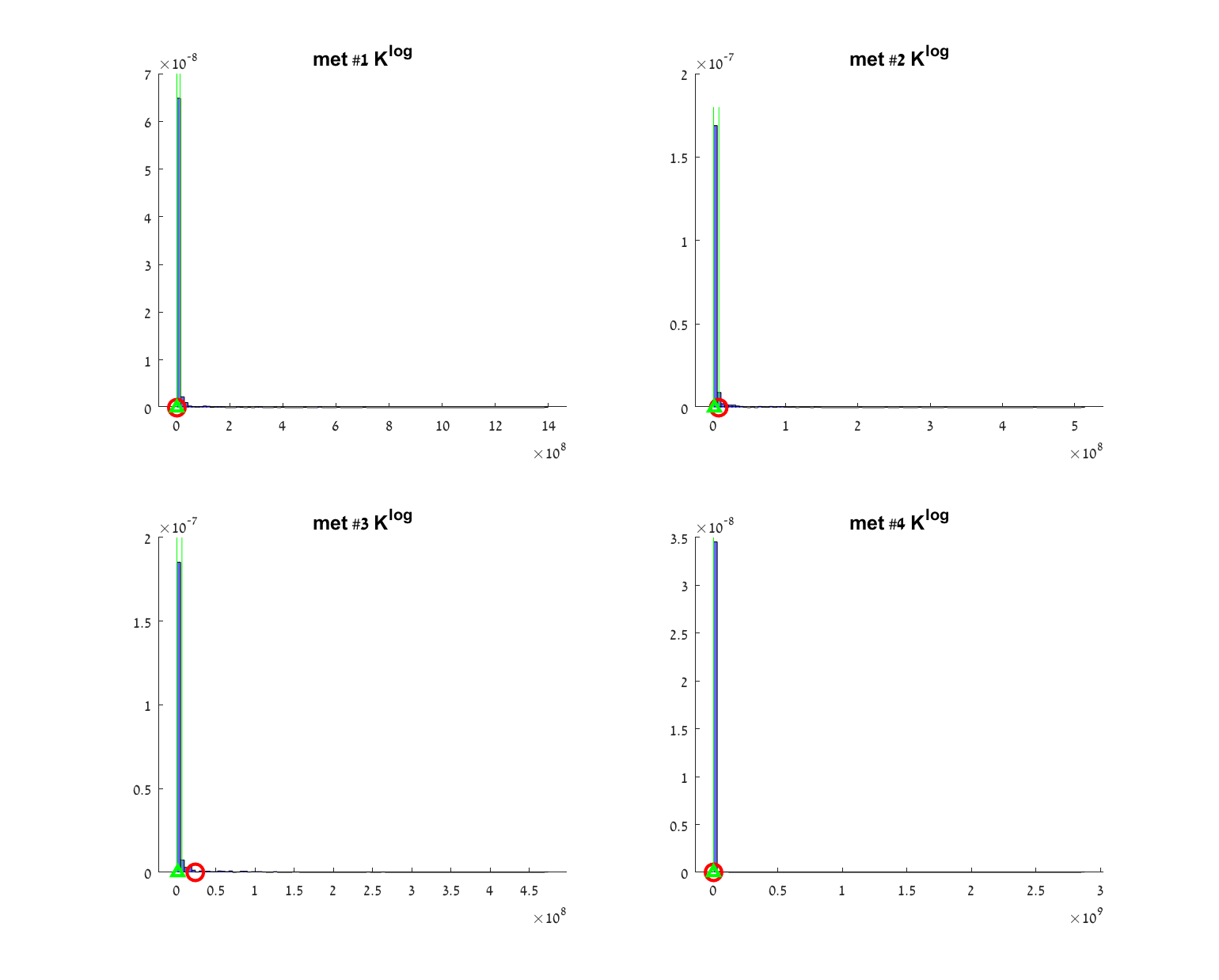 Figure S8: Logistic model - Sensitivity analysis of the fit. Blue bars: A histogram of  parameter values, fitted to a 1000 random measurement samples within the measured data error bars. Green triangle: Median     value. Green vertical lines: interdecile range (10% and 90% of the sorted      values). Red circle: The  value fitted to the reported measured data.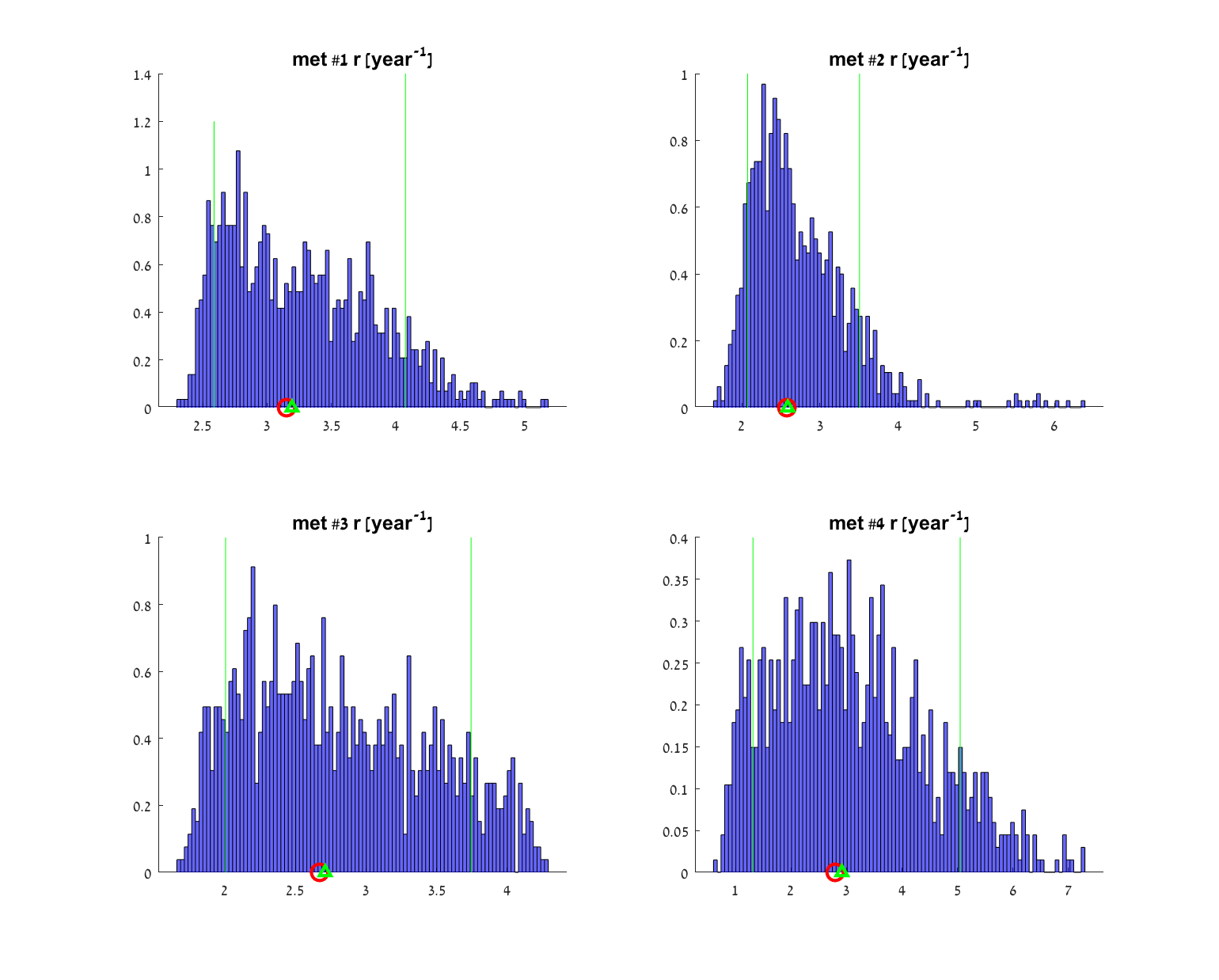 Figure S9: Logistic model - Sensitivity analysis of the fit. Blue bars: A histogram of   parameter values, fitted to a 1000 random measurement samples within the measured data error bars. Green triangle: Median       value. Green vertical lines: interdecile range (10% and 90% of the sorted        values). Red circle: The    value fitted to the reported measured data.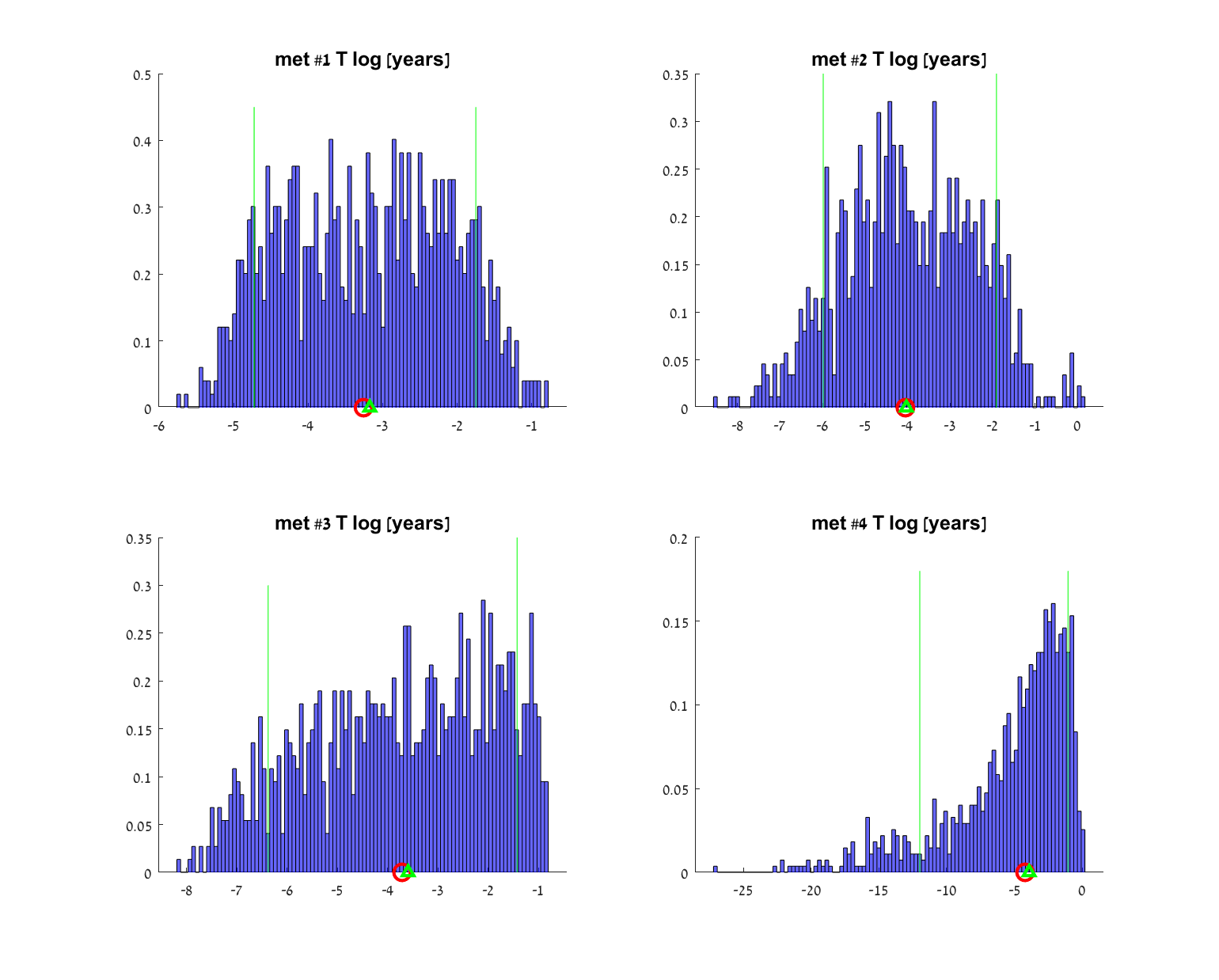 Figure S10: Logistic model - Sensitivity analysis of the fit. Blue bars: A histogram of metastasis onset time () values, calculated from values of model parameters that were fitted to a 1000 random measurement samples within the measured data error bars. Green triangle: Median  value. Green vertical lines: interdecile range (10% and 90% of the sorted values). Red circle: The  value resulting from fit to the reported measured data.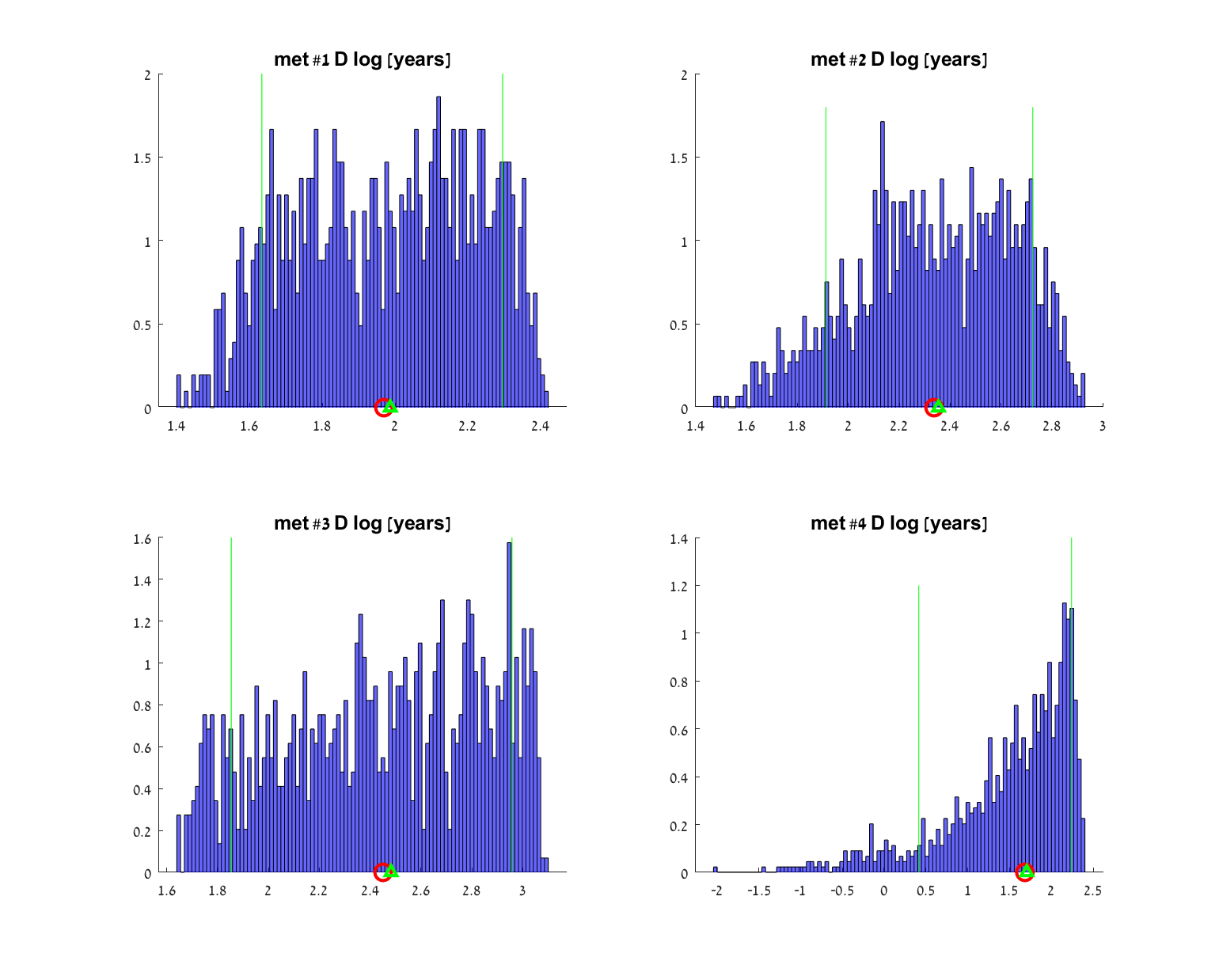 Figure S11: Logistic model - Sensitivity analysis of the fit. Blue bars: A histogram of earliest possible detection time () values, calculated from values of model parameters that were fitted to a 1000 random measurement samples within the measured data error bars. Green triangle: Median  value. Green vertical lines: interdecile range (10% and 90% of the sorted values). Red circle: The  value resulting from fit to the reported measured data.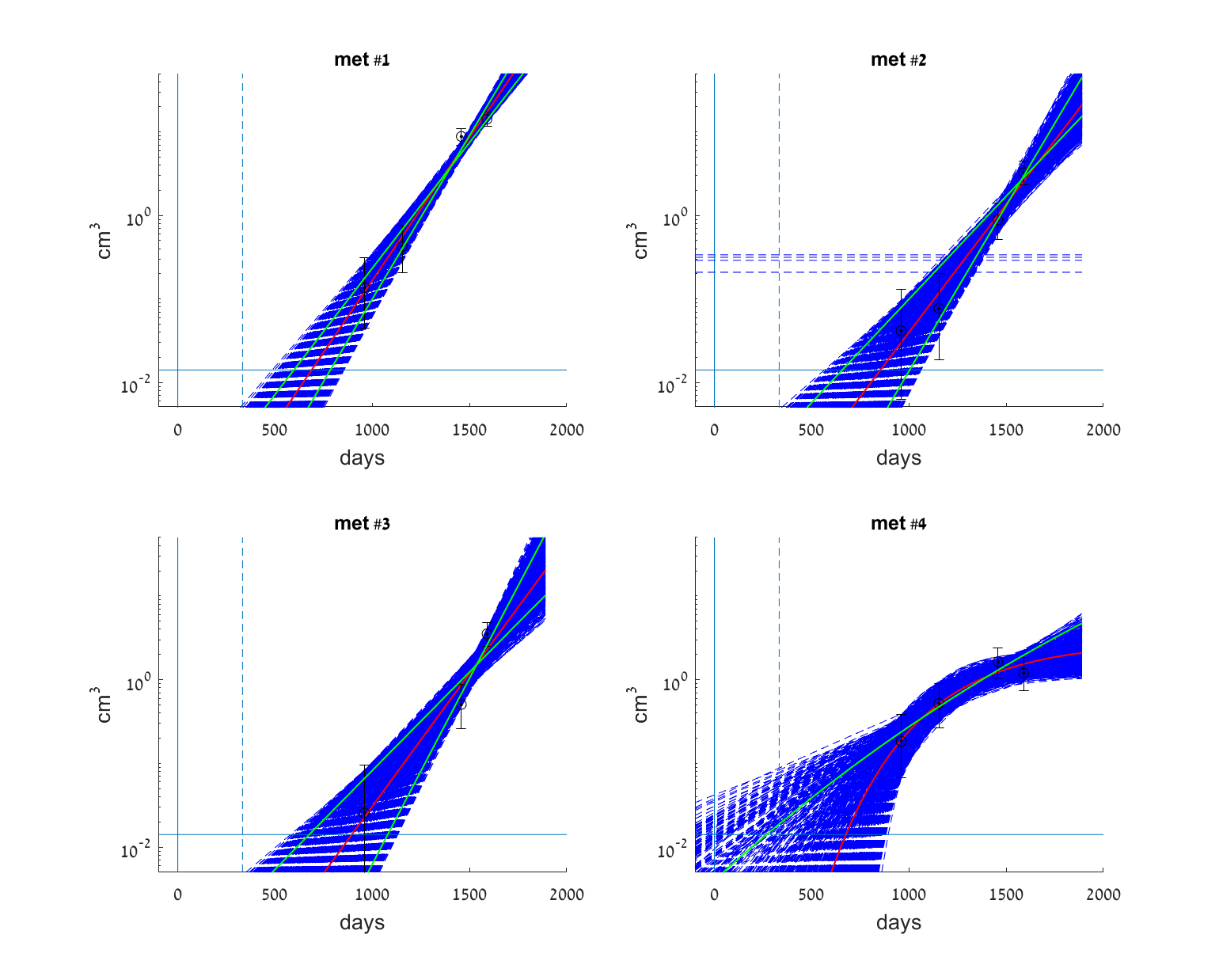 Figure S12: Gompertz model – Sensitivity analysis of the fit. Blue dashed lines: Gompertz models, fitted to a 1000 random different measurement samples within the measured data error bars. Black circles: Clinical data measurements with measurement error bars. Red curve: The model fitted to the reported measurement data. Green curves: interdecile range (fitted models with 10% and 90% of the sorted  values).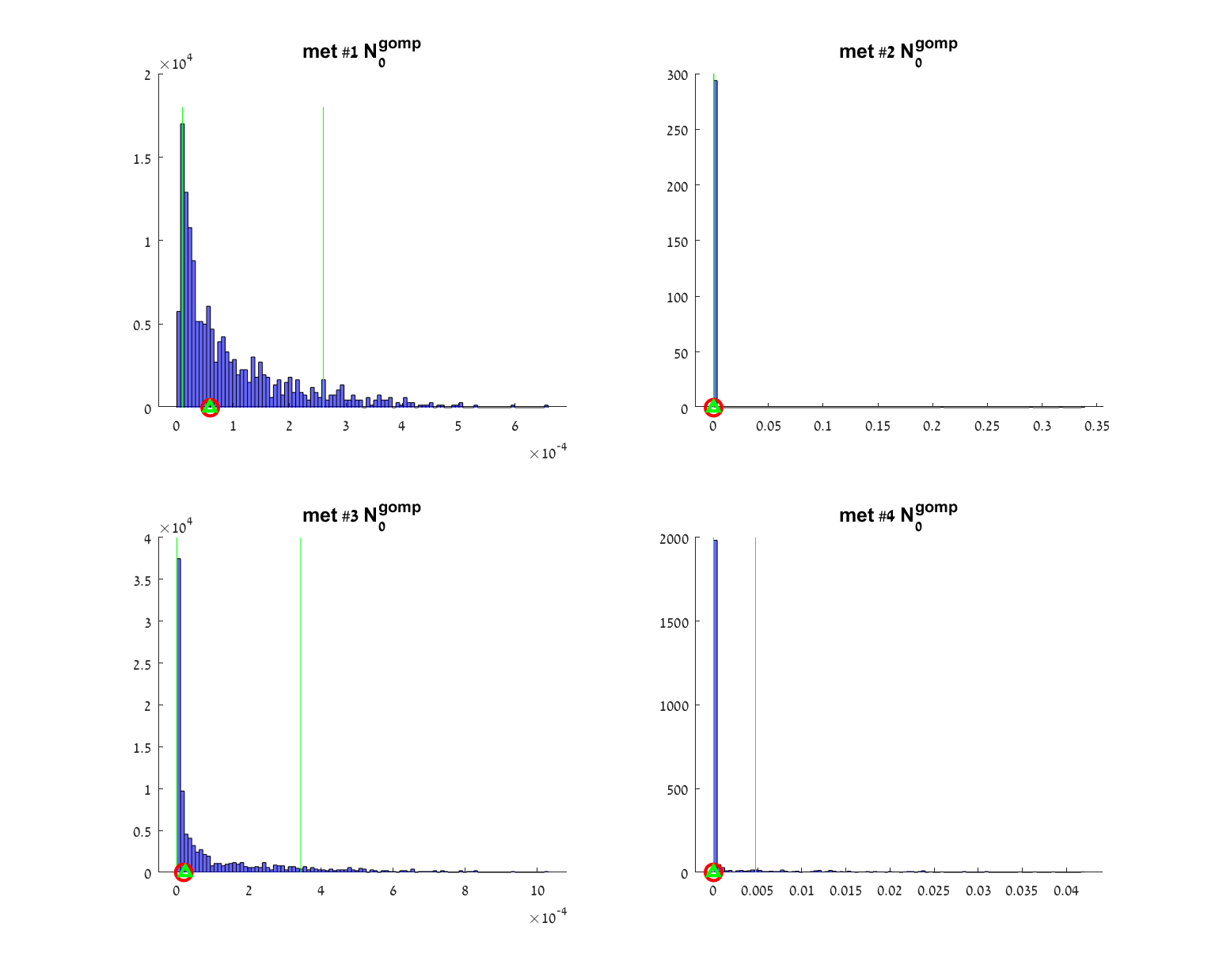 Figure S13: Gompertz model - Sensitivity analysis of the fit. Blue bars: A histogram of  parameter values, fitted to a 1000 random measurement samples within the measured data error bars. Green triangle: Median  value. Green vertical lines: interdecile range (10% and 90% of the sorted     values). Red circle: The  value fitted to the reported measured data.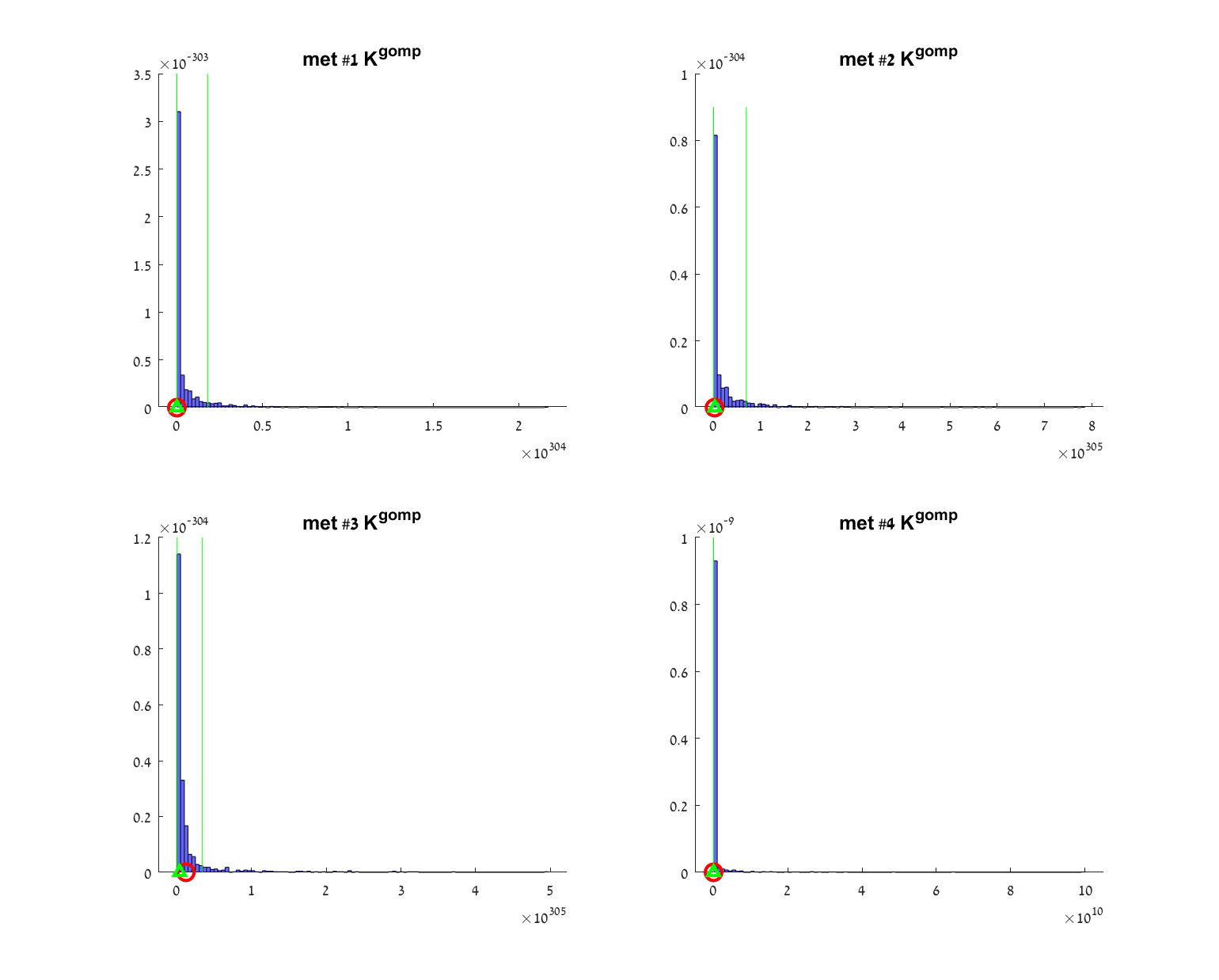 Figure S14: Gompertz model - Sensitivity analysis of the fit. Blue bars: A histogram of  parameter values, fitted to a 1000 random measurement samples within the measured data error bars. Green triangle: Median  value. Green vertical lines: interdecile range (10% and 90% of the sorted     values). Red circle: The  value fitted to the reported measured data.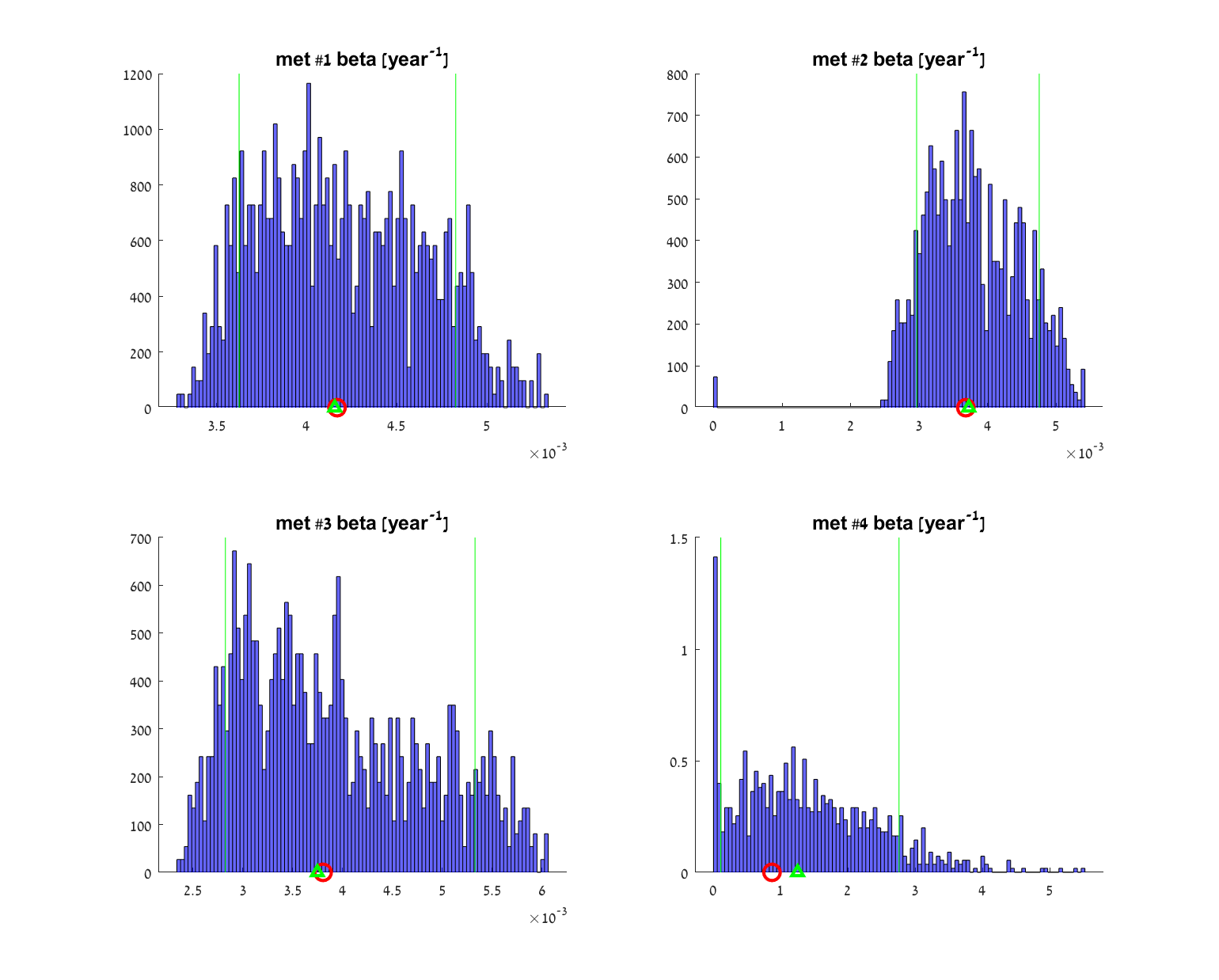 Figure S15: Gompertz model - Sensitivity analysis of the fit. Blue bars: A histogram of   parameter values, fitted to a 1000 random measurement samples within the measured data error bars. Green triangle: Median  value. Green vertical lines: interdecile range (10% and 90% of the sorted     values). Red circle: The  value fitted to the reported measured data.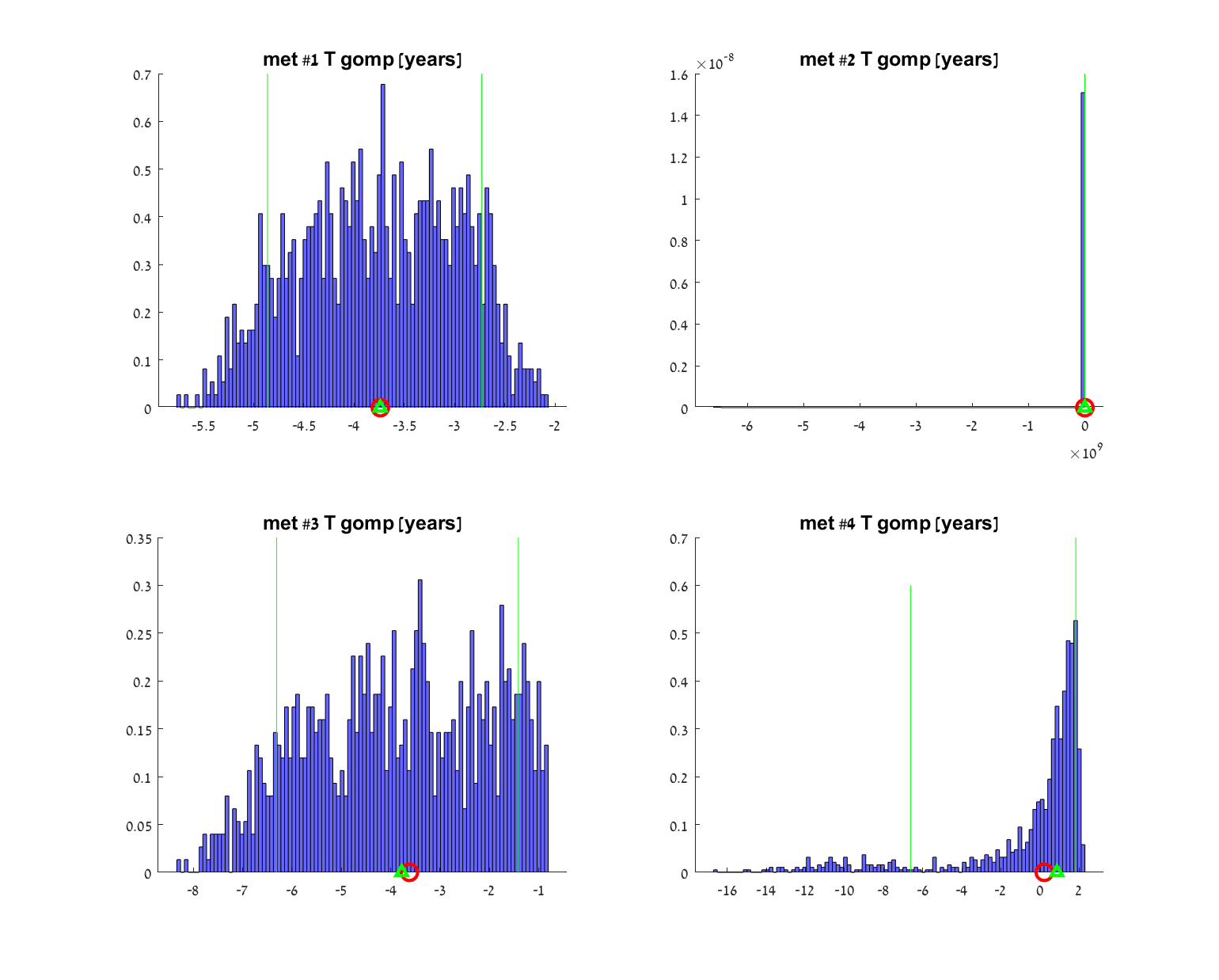 Figure S16: Gompertz model - Sensitivity analysis of the fit. Blue bars: A histogram of metastasis onset time () values, calculated from values of model parameters that were fitted to a 1000 random measurement samples within the measured data error bars. Green triangle: Median  value. Green vertical lines: interdecile range (10% and 90% of the sorted values). Red circle: The  value resulting from fit to the reported measured data.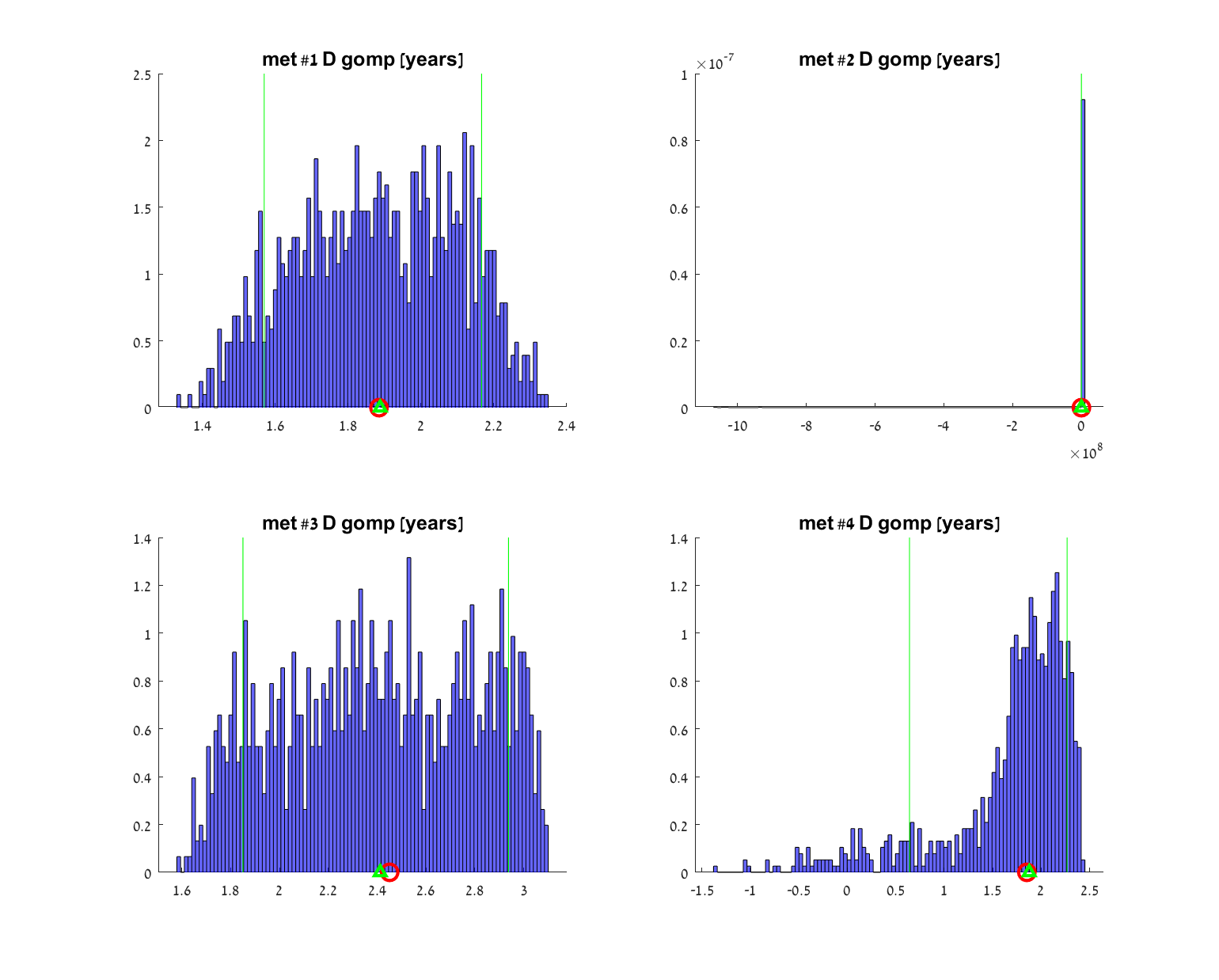 Figure S17: Gompertz model - Sensitivity analysis of the fit. Blue bars: A histogram of earliest possible detection time () values, calculated from values of model parameters that were fitted to a 1000 random measurement samples within the measured data error bars. Green triangle: Median  value. Green vertical lines: interdecile range (10% and 90% of the sorted values). Red circle: The  value resulting from fit to the reported measured data.